	На основу члана 116. став 1.  Закона о јавним набавкама („Службени гласник РС“ број 124/12) МИНИСТАРСТВО ГРАЂЕВИНАРСТВА, САОБРАЋАЈА ИИНФРАСТРУКТУРЕБеоград, Немањина 22-26                                                 Интернет адреса: www.mgsi.gov.rs                                                               о б ј а в љ у ј еОБАВЕШТЕЊЕ O ЗАКЉУЧЕНОМ УГОВОРУу поступку  јавне набавке мале вредности1. Предмет јавне набавке: јавна набавка услуга обезбеђивања хотелског смештаја на службеном путу у иностранство и услуге набавке авио карата. 2.  Врста наручиоца: државни орган управе.3. Опис предмета набавке, назив и ознака из општег речника набавке:  Услуге обезбеђивања хотелског смештаја на службеном путу у иностранство и услуге набавке авио карата; назив и ознака из општег речника: Услуге хотелског смештаја - 55110000  и Услуге авио превоза – 60400000.                     4. Укупна уговорена вредност уговора може износити највише до 2.400.083,00 без ПДВ-а, односно 2.880.100,00 са ПДВ-ом.                      5. Критеријум за доделу уговора:  најнижа понуђена цена.6. Број примљених понуда: 6 (шест) понуда.7. Понуђене цене код прихватљиве понуде: 0 динара.8. Датум доношења одлуке о додели уговора: 24.10.2014. године.9. Датум закључења уговора: 04.11.2014. године.10. Основни подаци о добављачу:  „ROYALTOURS“ д.о.о., са седиштем у Београду, улица Боривоја Стевановића бр 2а, ПИБ 100377462, матични број: 17299794.11. Период важења уговора: Уговор је закључен на период од годину дана од датума потписивања обе уговорне стране. 12. Околности које представљају основ за измену уговора: сходно члану 115. ЗЈН.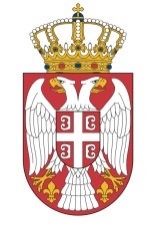                     Република  СрбијаМИНИСТАРСТВО ГРАЂЕВИНАРСТВА, САОБРАЋАЈА  И ИНФРАСТРУКТУРЕ                   07.11.2014. године                        Б е о г р а д